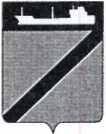 ПОСТАНОВЛЕНИЕАДМИНИСТРАЦИИ ТУАПСИНСКОГО ГОРОДСКОГО ПОСЕЛЕНИЯ               ТУАПСИНСКОГО РАЙОНА от  19.04.2021                                                                         № 287	г. ТуапсеО внесении изменений в постановление администрации Туапсинского городского поселения Туапсинского района от 28 декабря 2017 года № 1953 «О размещении сведений омуниципальных услугах (функциях), предоставляемых(исполняемых) администрацией Туапсинского городского поселения Туапсинского района в реестре государственных и муниципальных услуг (функций) Краснодарского края и о реестре муниципальных услуг (функций) администрации Туапсинского городского поселения Туапсинского района»В соответствии с федеральными законами от 6 октября 2003 года               № 131-ФЗ «Об общих принципах организации местного самоуправления в Российской Федерации», от 27 июля 2010 года № 210-ФЗ «Об организации предоставления государственных и муниципальных услуг», п о с т а н о в л я ю:1. Внести в постановление администрации Туапсинского городского поселения Туапсинского района от 28 декабря 2017 года № 1953 «О размещении сведений о муниципальных услугах (функциях), предоставляемых (исполняемых) администрацией Туапсинского городского поселения Туапсинского района в реестре  государственных и муниципальных услуг (функций) Краснодарского края и о реестре муниципальных услуг (функций) администрации Туапсинского городского поселения Туапсинского района» изменения, изложив приложение № 1 в новой редакции (прилагается).2. Начальникам отделов и управлений администрации Туапсинского городского поселения Туапсинского района, оказывающим муниципальные услуги и функции:до 30 апреля 2021 года привести в соответствие с реестром муниципальных услуг и функций в сфере контрольно-надзорной деятельности администрации Туапсинского городского поселения Туапсинского района и нормами действующего законодательства административные регламенты по оказанию муниципальных услуг (функций);2до  30 апреля  2021 года   актуализировать в реестре государственных и муниципальных услуг (функций) Краснодарского края сведения о муниципальных услугах (функциях), оказываемых отделами администрации Туапсинского городского поселения Туапсинского района, согласно утвержденным административным регламентам в целях их публикации и перевода в электронный вид на региональном портале государственных и муниципальных услуг (функций) Краснодарского края (www.pgu.krasnodar.ru).3. Правовому отделу администрации Туапсинского городского поселения Туапсинского района (Кубынина) разместить настоящее постановление на официальном сайте администрации Туапсинского городского поселения Туапсинского района в информационно-телекоммуникационной сети «Интернет».4. Общему отделу администрации Туапсинского городского поселения Туапсинского района (Кот) обнародовать настоящее постановление в установленном порядке. 5.  Контроль  за  выполнением  настоящего постановления  возложить на заместителя главы администрации Туапсинского городского поселения Туапсинского района А.А. Кенцина. 6. Постановление вступает в силу со дня его обнародования.Глава Туапсинскогогородского поселенияТуапсинского района							     С.В. БондаренкоПРИЛОЖЕНИЕк постановлению администрации Туапсинского городского поселения Туапсинского района от  19.04.2021 г.  № 287«ПРИЛОЖЕНИЕ № 1УТВЕРЖДЕНпостановлением администрации Туапсинского городского поселения Туапсинского района от   28.12.2017 № 1953РЕЕСТР муниципальных услуг и функций в сфере контрольно-надзорной деятельности администрации Туапсинского городского поселения Туапсинского районаНачальник  правового отделаадминистрации Туапсинскогогородского поселения     Туапсинского района    		       				                 Е.Н. Кубынина».Раздел 1. Муниципальные услугиРаздел 1. Муниципальные услугиРаздел 1. Муниципальные услуги1.1Земельные и имущественные отношенияЗемельные и имущественные отношения1Предоставление в аренду земельных участков, находящихся в государственной или муниципальной собственности, гражданам для индивидуального жилищного строительства, ведения личного подсобного хозяйства в границах населенного пункта, садоводства, гражданам и крестьянским (фермерским) хозяйствам для осуществления крестьянским (фермерским) хозяйством его деятельности»Предоставление в аренду земельных участков, находящихся в государственной или муниципальной собственности, гражданам для индивидуального жилищного строительства, ведения личного подсобного хозяйства в границах населенного пункта, садоводства, гражданам и крестьянским (фермерским) хозяйствам для осуществления крестьянским (фермерским) хозяйством его деятельности»2Предварительное согласование земельных участков, находящихся в государственной или муниципальной собственности, гражданам для индивидуального жилищного строительства, ведения личного подсобного хозяйства в границах населенного пункта, садоводства, дачного хозяйства, гражданам и крестьянским (фермерским) хозяйствам для осуществления крестьянским (фермерским) хозяйством его деятельностиПредварительное согласование земельных участков, находящихся в государственной или муниципальной собственности, гражданам для индивидуального жилищного строительства, ведения личного подсобного хозяйства в границах населенного пункта, садоводства, дачного хозяйства, гражданам и крестьянским (фермерским) хозяйствам для осуществления крестьянским (фермерским) хозяйством его деятельности3Предоставление в собственность земельных участков, находящихся в государственной или муниципальной собственности, гражданам для индивидуального жилищного строительства, ведения личного подсобного хозяйства в границах населенного пункта, садоводства, дачного хозяйства, гражданам и крестьянским (фермерским) хозяйствам для осуществления крестьянским (фермерским) хозяйством его деятельностиПредоставление в собственность земельных участков, находящихся в государственной или муниципальной собственности, гражданам для индивидуального жилищного строительства, ведения личного подсобного хозяйства в границах населенного пункта, садоводства, дачного хозяйства, гражданам и крестьянским (фермерским) хозяйствам для осуществления крестьянским (фермерским) хозяйством его деятельности4Постановка граждан, имеющих трех и более детей, на учет в качестве лиц, имеющих право на предоставление им земельных участков в собственность бесплатно в целях индивидуального жилищного строительства или  ведения личного подсобного хозяйстваПостановка граждан, имеющих трех и более детей, на учет в качестве лиц, имеющих право на предоставление им земельных участков в собственность бесплатно в целях индивидуального жилищного строительства или  ведения личного подсобного хозяйства5Предоставление гражданам, имеющим трех и более детей, в  собственность бесплатно земельных участков для индивидуального жилищного строительства или для ведения личного подсобного хозяйстваПредоставление гражданам, имеющим трех и более детей, в  собственность бесплатно земельных участков для индивидуального жилищного строительства или для ведения личного подсобного хозяйства6Предоставление в собственность, аренду, безвозмездное пользование земельного участка, находящегося в государственной или муниципальной собственности, без проведения торгов  Предоставление в собственность, аренду, безвозмездное пользование земельного участка, находящегося в государственной или муниципальной собственности, без проведения торгов  7Предоставление земельных участков, находящихся в государственной или муниципальной собственности, на торгахПредоставление земельных участков, находящихся в государственной или муниципальной собственности, на торгах8Предоставление земельных участков, находящихся в государственной  или муниципальной собственности, отдельным категориям  граждан в собственность бесплатно 9Предварительное согласование предоставления земельного участка 10Предоставление земельных участков, находящихся в государственной или муниципальной собственности, на которых расположены здания, сооружения, в собственность, аренду11Предоставление земельных участков, находящихся в государственной или муниципальной собственности, в постоянное (бессрочное) пользованиеПредоставление земельных участков, находящихся в государственной или муниципальной собственности, в постоянное (бессрочное) пользование12Предоставление в аренду без проведения торгов земельного участка, который находится в государственной или муниципальной собственности, на котором расположен объект незавершенного строительства Предоставление в аренду без проведения торгов земельного участка, который находится в государственной или муниципальной собственности, на котором расположен объект незавершенного строительства 13Утверждение схемы расположения земельного участка или земельных участков на кадастровом плане территорииУтверждение схемы расположения земельного участка или земельных участков на кадастровом плане территории14Заключение нового договора аренды земельного участка без проведения торговЗаключение нового договора аренды земельного участка без проведения торгов15Прекращение правоотношений с правообладателями земельных участковПрекращение правоотношений с правообладателями земельных участков16Предоставление разрешения на условно разрешенный вид использования земельного участка или объекта капитального строительстваПредоставление разрешения на условно разрешенный вид использования земельного участка или объекта капитального строительства17Предоставление выписки из реестра муниципального имуществаПредоставление выписки из реестра муниципального имущества18Предоставление муниципального имущества в аренду или безвозмездное пользование без проведения торговПредоставление муниципального имущества в аренду или безвозмездное пользование без проведения торгов19Заключение соглашения о перераспределении земель и (или) земельных участков, находящихся в государственной или муниципальной собственности, и земельных участков, находящихся в частной собственностиЗаключение соглашения о перераспределении земель и (или) земельных участков, находящихся в государственной или муниципальной собственности, и земельных участков, находящихся в частной собственности20Выдача разрешения на использование земель или земельного участка, находящихся в государственной или муниципальной собственностиВыдача разрешения на использование земель или земельного участка, находящихся в государственной или муниципальной собственности21Заключение дополнительного соглашения к договору аренды земельного участка, договору безвозмездного пользования земельным участкомЗаключение дополнительного соглашения к договору аренды земельного участка, договору безвозмездного пользования земельным участком22Заключение соглашения об установлении сервитута в отношении земельного участка, находящегося в государственной или муниципальной собственностиЗаключение соглашения об установлении сервитута в отношении земельного участка, находящегося в государственной или муниципальной собственности23Заключение договора на размещение объектов на землях или земельных участках, находящихся в государственной или муниципальной собственности, без предоставления земельных участков и установления сервитутовЗаключение договора на размещение объектов на землях или земельных участках, находящихся в государственной или муниципальной собственности, без предоставления земельных участков и установления сервитутов24Подготовка отказа (согласия) от преимущественного права покупки комнаты в коммунальной квартире (доли в домовладении)Подготовка отказа (согласия) от преимущественного права покупки комнаты в коммунальной квартире (доли в домовладении)25Передача  бесплатно в собственность граждан Российской Федерации на добровольной основе занимаемых ими жилых помещений в муниципальном жилищном фондеПередача  бесплатно в собственность граждан Российской Федерации на добровольной основе занимаемых ими жилых помещений в муниципальном жилищном фонде26Предоставление информации об очередности предоставления жилых помещений на условиях социального наймаПредоставление информации об очередности предоставления жилых помещений на условиях социального найма27Предоставление жилых помещений муниципального специализированного жилищного фондаПредоставление жилых помещений муниципального специализированного жилищного фонда28Предоставление жилого помещения муниципального жилищного фонда по договору социального наймаПредоставление жилого помещения муниципального жилищного фонда по договору социального найма29Перевод земель или земельных участков в составе таких земель из одной категории в другуюПеревод земель или земельных участков в составе таких земель из одной категории в другую30Принятие решения о бесплатном предоставлении гражданину земельного участка для индивидуального жилищного строительства в случаях, предусмотренных законами субъекта Российской ФедерацииПринятие решения о бесплатном предоставлении гражданину земельного участка для индивидуального жилищного строительства в случаях, предусмотренных законами субъекта Российской Федерации31Предоставление разрешения на отклонение от предельных параметров разрешенного строительства, реконструкции объектов капитального строительстваПредоставление разрешения на отклонение от предельных параметров разрешенного строительства, реконструкции объектов капитального строительства32Принятие от граждан в муниципальную собственность принадлежащих им приватизированных жилых помещенийПринятие от граждан в муниципальную собственность принадлежащих им приватизированных жилых помещений33Оформление документов по обмену жилыми помещениями муниципального жилищного фондаОформление документов по обмену жилыми помещениями муниципального жилищного фонда1.2ГрадостроительствоГрадостроительство1Выдача разрешений на строительство, реконструкцию объектов капитального строительстваВыдача разрешений на строительство, реконструкцию объектов капитального строительства2Выдача разрешений на ввод в эксплуатацию построенных, реконструированных объектов капитального строительстваВыдача разрешений на ввод в эксплуатацию построенных, реконструированных объектов капитального строительства3Выдача акта освидетельствования проведения основных работ по строительству (реконструкции) объекта  индивидуального жилищного строительства с привлечением  средств материнского (семейного) капиталаВыдача акта освидетельствования проведения основных работ по строительству (реконструкции) объекта  индивидуального жилищного строительства с привлечением  средств материнского (семейного) капитала4Выдача градостроительных планов земельных участковВыдача градостроительных планов земельных участков5Прием уведомлений о планируемых строительстве или реконструкции объекта индивидуального жилищного строительства или садового домаПрием уведомлений о планируемых строительстве или реконструкции объекта индивидуального жилищного строительства или садового дома6Прием уведомления об изменении параметров планируемого строительства или реконструкции объекта индивидуального жилищного строительства или садового домаПрием уведомления об изменении параметров планируемого строительства или реконструкции объекта индивидуального жилищного строительства или садового дома7Приём уведомления о планируемом сносе объекта капитального строительства и уведомления о завершении сноса объекта капитального строительстваПриём уведомления о планируемом сносе объекта капитального строительства и уведомления о завершении сноса объекта капитального строительства8Прием уведомления об окончании строительства или реконструкции объекта индивидуального жилищного строительства или садового домаПрием уведомления об окончании строительства или реконструкции объекта индивидуального жилищного строительства или садового дома9Принятие решения о подготовке документации по планировке территорииПринятие решения о подготовке документации по планировке территории10Утверждение документации по планировке территории Утверждение документации по планировке территории 11Продление срока действия разрешения на строительство Продление срока действия разрешения на строительство 12Внесение изменений в разрешение на строительствоВнесение изменений в разрешение на строительство1.3Автотранспорт и дороги   Автотранспорт и дороги    1Выдача специального разрешения на движение по автомобильным дорогам местного значения тяжеловесного и (или) крупногабаритного транспортного средстваВыдача специального разрешения на движение по автомобильным дорогам местного значения тяжеловесного и (или) крупногабаритного транспортного средства1.4Регулирование предпринимательской деятельностиРегулирование предпринимательской деятельности1Выдача разрешения на право организации розничного рынкаВыдача разрешения на право организации розничного рынка2Субсидирование из местного бюджета части затрат субъектов малого и среднего предпринимательства, связанных с уплатой процентов по кредитам, привлеченным в российских кредитных организациях на приобретение оборудования в целях создания и (или) развития либо модернизации производства товаров (работ, услуг)Субсидирование из местного бюджета части затрат субъектов малого и среднего предпринимательства, связанных с уплатой процентов по кредитам, привлеченным в российских кредитных организациях на приобретение оборудования в целях создания и (или) развития либо модернизации производства товаров (работ, услуг)3Субсидирование из местного бюджета части затрат на уплату первого взноса при заключении договора финансовой аренды (лизинга), понесенных субъектами малого и среднего предпринимательстваСубсидирование из местного бюджета части затрат на уплату первого взноса при заключении договора финансовой аренды (лизинга), понесенных субъектами малого и среднего предпринимательства4Предоставление права размещения нестационарных торговых объектов на территории муниципального образованияПредоставление права размещения нестационарных торговых объектов на территории муниципального образования5Заключение договора о предоставлении торгового  места на ярмарке на территории муниципального образованияЗаключение договора о предоставлении торгового  места на ярмарке на территории муниципального образования1.5Социальное обслуживаниеСоциальное обслуживание1Выдача разрешений на вступление в брак лицам, достигшим возраста шестнадцати летВыдача разрешений на вступление в брак лицам, достигшим возраста шестнадцати лет2Предоставление молодым семьям социальной выплаты на приобретение жилого помещения или создание объекта индивидуального жилищного строительстваПредоставление молодым семьям социальной выплаты на приобретение жилого помещения или создание объекта индивидуального жилищного строительства3Признание граждан малоимущими в целях принятия их на учет в качестве нуждающихся в жилых помещенияхПризнание граждан малоимущими в целях принятия их на учет в качестве нуждающихся в жилых помещениях4Принятие на учет граждан в качестве нуждающихся в жилых помещениях, предоставляемых по договорам социального наймаПринятие на учет граждан в качестве нуждающихся в жилых помещениях, предоставляемых по договорам социального найма5Внесение изменений в учетные данные граждан, состоящих на учете в качестве нуждающихся в жилых помещенияхВнесение изменений в учетные данные граждан, состоящих на учете в качестве нуждающихся в жилых помещениях6Уведомительная регистрация трудового договора с работодателем – физическим лицом, не являющимся индивидуальным предпринимателемУведомительная регистрация трудового договора с работодателем – физическим лицом, не являющимся индивидуальным предпринимателем1.6Архивный фонд и предоставление справочной информацииАрхивный фонд и предоставление справочной информации1Предоставление копий правовых актов администрации муниципального образованияПредоставление копий правовых актов администрации муниципального образования1.7Жилищно-коммунальное хозяйствоЖилищно-коммунальное хозяйство1Согласование переустройства и (или) перепланировки помещения в многоквартирном домеСогласование переустройства и (или) перепланировки помещения в многоквартирном доме2Перевод жилого помещения в нежилое помещение или нежилого  помещения в жилое помещениеПеревод жилого помещения в нежилое помещение или нежилого  помещения в жилое помещение3Признание в установленном порядке жилых помещений муниципального жилищного фонда пригодными (непригодными) для проживанияПризнание в установленном порядке жилых помещений муниципального жилищного фонда пригодными (непригодными) для проживания4Признание многоквартирного дома аварийным и подлежащим сносу или реконструкцииПризнание многоквартирного дома аварийным и подлежащим сносу или реконструкции5Согласование переустройства и (или) перепланировки нежилого помещения в многоквартирном домеСогласование переустройства и (или) перепланировки нежилого помещения в многоквартирном доме6Принятие решения о признании садового дома жилым домом и жилого дома садовым домом»Принятие решения о признании садового дома жилым домом и жилого дома садовым домом»7Выдача порубочного билета и (или) разрешения на пересадку деревьев и кустарниковВыдача порубочного билета и (или) разрешения на пересадку деревьев и кустарников8Выдача разрешения (ордера) на проведение земляных работ на территории общего пользованияВыдача разрешения (ордера) на проведение земляных работ на территории общего пользования9Принятие решения об использовании донного грунта, извлеченного при проведении дноуглубительных и других работ, связанных с изменением дна и берегов водных объектовПринятие решения об использовании донного грунта, извлеченного при проведении дноуглубительных и других работ, связанных с изменением дна и берегов водных объектов1.8ПрочееПрочее1Присвоение, изменение и аннулирование адресовПрисвоение, изменение и аннулирование адресов2Возврат платежей физических и юридических лиц по неналоговым доходам из бюджета муниципального образованияВозврат платежей физических и юридических лиц по неналоговым доходам из бюджета муниципального образованияРаздел 2 Функции в сфере контрольно-надзорной деятельностиРаздел 2 Функции в сфере контрольно-надзорной деятельности1Осуществление муниципального земельного  контроля на территории муниципального образования Осуществление муниципального земельного  контроля на территории муниципального образования 2Осуществление муниципального контроля  в области торговой деятельностиОсуществление муниципального контроля  в области торговой деятельности3Осуществление муниципального жилищного контроляОсуществление муниципального жилищного контроля4Осуществление внутреннего муниципального финансового контроля в сфере бюджетных правоотношенийОсуществление внутреннего муниципального финансового контроля в сфере бюджетных правоотношений5Осуществление муниципального контроля за сохранностью автомобильных дорог местного значения в границах Туапсинского городского поселения Туапсинского районаОсуществление муниципального контроля за сохранностью автомобильных дорог местного значения в границах Туапсинского городского поселения Туапсинского района6Осуществление муниципального контроля за соблюдением правил благоустройства территории муниципального образованияОсуществление муниципального контроля за соблюдением правил благоустройства территории муниципального образования7Осуществление муниципального контроля  за  использованием и охраной недр при добыче общераспространенных полезных ископаемых, а также при строительстве подземных сооружений, не связанных с добычей полезных ископаемыхОсуществление муниципального контроля  за  использованием и охраной недр при добыче общераспространенных полезных ископаемых, а также при строительстве подземных сооружений, не связанных с добычей полезных ископаемых